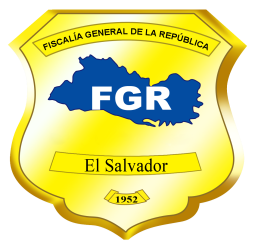 Fiscalía General de la RepúblicaUnidad de Acceso a la Información PúblicaSolicitud Nº 441-UAIP-FGR-2019FISCALÍA GENERAL DE LA REPÚBLICA, UNIDAD DE ACCESO A LA INFORMACIÓN PÚBLICA. San Salvador, a las catorce horas con diez minutos del día veintitrés de octubre de dos mil diecinueve.Se recibió con fecha diez de octubre del presente año, solicitud de información en el correo electrónico institucional de esta Unidad, conforme a la Ley de Acceso a la Información Pública (en adelante LAIP), enviada por la ciudadana -------------------------------------------------, con Documento Único de Identidad número ----------------------------------------------------------------------------------------------, de la que se hacen las siguientes CONSIDERACIONES:  I. De la solicitud presentada, se tiene que la interesada literalmente pide se le proporcione la siguiente información: “Feminicidios ocurridos en El Salvador segmentados por departamento, edad, municipio, arma homicida a nivel nacional en El Salvador, según cifras homologadas entre la Policía Nacional Civil (PNC), Fiscalía General de la República (FGR) e Instituto de Medicina Legal (IML) en el periodo comprendido del 01 de marzo de 2019 al 15 de octubre de 2019.” Periodo solicitado: Desde el 01 de marzo hasta el 15 de octubre de 2019. II. Conforme al artículo 66 LAIP, se han analizado los requisitos de fondo y forma que debe cumplir la solicitud, verificando que ésta cumple con los requisitos legales de claridad y precisión y habiendo la interesada enviado copia de su Documento de Identidad, conforme a lo establecido en el artículo 52 del Reglamento LAIP, se continuó con el trámite de su solicitud.III. Con el objeto de localizar, verificar la clasificación y, en su caso, comunicar la manera en que se encuentra disponible la información, se transmitió la solicitud al Departamento de Estadística, de esta Fiscalía, conforme al artículo 70 LAIP.IV. Del análisis de la información solicitada, se tiene que es información pública, por lo que no se encuentra dentro de ninguna de las causales de reserva previstas en el artículo 19 LAIP, y tampoco es información considerada confidencial de acuerdo a lo establecido en el Art. 24 LAIP, por lo que es factible su entrega.POR TANTO, en razón de lo anterior, con base en los artículos 62, 65, 66, 70, 71 y 72 LAIP, se RESUELVE: CONCEDER EL ACCESO A LA INFORMACIÓN SOLICITADA, por medio de la entrega de los datos estadísticos que se presentan a continuación: Fuente: Departamento de Estadística, según registros de la mesa para la conciliación de víctimas de Homicidios y Feminicidios entre FGR, IML y PNC.Sobre la información que se entrega se hacen las siguientes aclaraciones: Los datos estadísticos se proporcionan según registros de la Mesa Operativa Tripartita para la conciliación de víctimas de Homicidios y Feminicidios conformada por la Policía Nacional Civil (PNC), Instituto de Medicina Legal (IML) y Fiscalía General de la República (FGR). En general, los cuadros estadísticos contienen información únicamente de las categorías que se encontraron registros, de acuerdo a los criterios establecidos por la usuaria.Los datos entregados donde resulta víctimas con “Otros tipos de armas utilizada”, comprenden las víctimas calcinadas, asfixiadas y ahogadas.La información que se brinda sobre los meses de septiembre y octubre del presente año, se encuentra pendiente de homologar en dicha Mesa Operativa; por lo tanto, puede registrarse una variación poco significativa en caso de solicitarse la misma información a futuro. Notifíquese, al correo electrónico señalado por la solicitante, dando cumplimiento a lo establecido en los artículos 62 LAIP y 59 del Reglamento LAIP. Licda. Deisi Marina Posada de Rodríguez MezaOficial de InformaciónVERSIÓN PÚBLICA: Conforme al Art. 30 LAIP, por supresión de datos personales de nombre, documento de identidad de las personas relacionadas en la solicitud de Información, conforme al Art. 24 lit. “c” LAIP.CANTIDAD DE VÍCTIMAS POR LOS DELITOS DE FEMINICIDIO Y FEMINICIDIO AGRAVADO (ART. 45 Y 46 LEY ESPECIAL INTEGRAL PARA UNA VIDA LIBRE DE VIOLENCIA PARA LAS MUJERES), A NIVEL NACIONAL, DEL 01 DE MARZO AL 15 DE OCTUBRE 2019; DETALLADO POR DEPARTAMENTO/MUNICIPIO DE HECHO, RANGO DE EDAD Y ARMA UTILIZADA.CANTIDAD DE VÍCTIMAS POR LOS DELITOS DE FEMINICIDIO Y FEMINICIDIO AGRAVADO (ART. 45 Y 46 LEY ESPECIAL INTEGRAL PARA UNA VIDA LIBRE DE VIOLENCIA PARA LAS MUJERES), A NIVEL NACIONAL, DEL 01 DE MARZO AL 15 DE OCTUBRE 2019; DETALLADO POR DEPARTAMENTO/MUNICIPIO DE HECHO, RANGO DE EDAD Y ARMA UTILIZADA.CANTIDAD DE VÍCTIMAS POR LOS DELITOS DE FEMINICIDIO Y FEMINICIDIO AGRAVADO (ART. 45 Y 46 LEY ESPECIAL INTEGRAL PARA UNA VIDA LIBRE DE VIOLENCIA PARA LAS MUJERES), A NIVEL NACIONAL, DEL 01 DE MARZO AL 15 DE OCTUBRE 2019; DETALLADO POR DEPARTAMENTO/MUNICIPIO DE HECHO, RANGO DE EDAD Y ARMA UTILIZADA.CANTIDAD DE VÍCTIMAS POR LOS DELITOS DE FEMINICIDIO Y FEMINICIDIO AGRAVADO (ART. 45 Y 46 LEY ESPECIAL INTEGRAL PARA UNA VIDA LIBRE DE VIOLENCIA PARA LAS MUJERES), A NIVEL NACIONAL, DEL 01 DE MARZO AL 15 DE OCTUBRE 2019; DETALLADO POR DEPARTAMENTO/MUNICIPIO DE HECHO, RANGO DE EDAD Y ARMA UTILIZADA.CANTIDAD DE VÍCTIMAS POR LOS DELITOS DE FEMINICIDIO Y FEMINICIDIO AGRAVADO (ART. 45 Y 46 LEY ESPECIAL INTEGRAL PARA UNA VIDA LIBRE DE VIOLENCIA PARA LAS MUJERES), A NIVEL NACIONAL, DEL 01 DE MARZO AL 15 DE OCTUBRE 2019; DETALLADO POR DEPARTAMENTO/MUNICIPIO DE HECHO, RANGO DE EDAD Y ARMA UTILIZADA.CANTIDAD DE VÍCTIMAS POR LOS DELITOS DE FEMINICIDIO Y FEMINICIDIO AGRAVADO (ART. 45 Y 46 LEY ESPECIAL INTEGRAL PARA UNA VIDA LIBRE DE VIOLENCIA PARA LAS MUJERES), A NIVEL NACIONAL, DEL 01 DE MARZO AL 15 DE OCTUBRE 2019; DETALLADO POR DEPARTAMENTO/MUNICIPIO DE HECHO, RANGO DE EDAD Y ARMA UTILIZADA.CANTIDAD DE VÍCTIMAS POR LOS DELITOS DE FEMINICIDIO Y FEMINICIDIO AGRAVADO (ART. 45 Y 46 LEY ESPECIAL INTEGRAL PARA UNA VIDA LIBRE DE VIOLENCIA PARA LAS MUJERES), A NIVEL NACIONAL, DEL 01 DE MARZO AL 15 DE OCTUBRE 2019; DETALLADO POR DEPARTAMENTO/MUNICIPIO DE HECHO, RANGO DE EDAD Y ARMA UTILIZADA.CANTIDAD DE VÍCTIMAS POR LOS DELITOS DE FEMINICIDIO Y FEMINICIDIO AGRAVADO (ART. 45 Y 46 LEY ESPECIAL INTEGRAL PARA UNA VIDA LIBRE DE VIOLENCIA PARA LAS MUJERES), A NIVEL NACIONAL, DEL 01 DE MARZO AL 15 DE OCTUBRE 2019; DETALLADO POR DEPARTAMENTO/MUNICIPIO DE HECHO, RANGO DE EDAD Y ARMA UTILIZADA.CANTIDAD DE VÍCTIMAS POR LOS DELITOS DE FEMINICIDIO Y FEMINICIDIO AGRAVADO (ART. 45 Y 46 LEY ESPECIAL INTEGRAL PARA UNA VIDA LIBRE DE VIOLENCIA PARA LAS MUJERES), A NIVEL NACIONAL, DEL 01 DE MARZO AL 15 DE OCTUBRE 2019; DETALLADO POR DEPARTAMENTO/MUNICIPIO DE HECHO, RANGO DE EDAD Y ARMA UTILIZADA.CANTIDAD DE VÍCTIMAS POR LOS DELITOS DE FEMINICIDIO Y FEMINICIDIO AGRAVADO (ART. 45 Y 46 LEY ESPECIAL INTEGRAL PARA UNA VIDA LIBRE DE VIOLENCIA PARA LAS MUJERES), A NIVEL NACIONAL, DEL 01 DE MARZO AL 15 DE OCTUBRE 2019; DETALLADO POR DEPARTAMENTO/MUNICIPIO DE HECHO, RANGO DE EDAD Y ARMA UTILIZADA.CANTIDAD DE VÍCTIMAS POR LOS DELITOS DE FEMINICIDIO Y FEMINICIDIO AGRAVADO (ART. 45 Y 46 LEY ESPECIAL INTEGRAL PARA UNA VIDA LIBRE DE VIOLENCIA PARA LAS MUJERES), A NIVEL NACIONAL, DEL 01 DE MARZO AL 15 DE OCTUBRE 2019; DETALLADO POR DEPARTAMENTO/MUNICIPIO DE HECHO, RANGO DE EDAD Y ARMA UTILIZADA.CANTIDAD DE VÍCTIMAS POR LOS DELITOS DE FEMINICIDIO Y FEMINICIDIO AGRAVADO (ART. 45 Y 46 LEY ESPECIAL INTEGRAL PARA UNA VIDA LIBRE DE VIOLENCIA PARA LAS MUJERES), A NIVEL NACIONAL, DEL 01 DE MARZO AL 15 DE OCTUBRE 2019; DETALLADO POR DEPARTAMENTO/MUNICIPIO DE HECHO, RANGO DE EDAD Y ARMA UTILIZADA.CANTIDAD DE VÍCTIMAS POR LOS DELITOS DE FEMINICIDIO Y FEMINICIDIO AGRAVADO (ART. 45 Y 46 LEY ESPECIAL INTEGRAL PARA UNA VIDA LIBRE DE VIOLENCIA PARA LAS MUJERES), A NIVEL NACIONAL, DEL 01 DE MARZO AL 15 DE OCTUBRE 2019; DETALLADO POR DEPARTAMENTO/MUNICIPIO DE HECHO, RANGO DE EDAD Y ARMA UTILIZADA.CANTIDAD DE VÍCTIMAS POR LOS DELITOS DE FEMINICIDIO Y FEMINICIDIO AGRAVADO (ART. 45 Y 46 LEY ESPECIAL INTEGRAL PARA UNA VIDA LIBRE DE VIOLENCIA PARA LAS MUJERES), A NIVEL NACIONAL, DEL 01 DE MARZO AL 15 DE OCTUBRE 2019; DETALLADO POR DEPARTAMENTO/MUNICIPIO DE HECHO, RANGO DE EDAD Y ARMA UTILIZADA.CANTIDAD DE VÍCTIMAS POR LOS DELITOS DE FEMINICIDIO Y FEMINICIDIO AGRAVADO (ART. 45 Y 46 LEY ESPECIAL INTEGRAL PARA UNA VIDA LIBRE DE VIOLENCIA PARA LAS MUJERES), A NIVEL NACIONAL, DEL 01 DE MARZO AL 15 DE OCTUBRE 2019; DETALLADO POR DEPARTAMENTO/MUNICIPIO DE HECHO, RANGO DE EDAD Y ARMA UTILIZADA.CANTIDAD DE VÍCTIMAS POR LOS DELITOS DE FEMINICIDIO Y FEMINICIDIO AGRAVADO (ART. 45 Y 46 LEY ESPECIAL INTEGRAL PARA UNA VIDA LIBRE DE VIOLENCIA PARA LAS MUJERES), A NIVEL NACIONAL, DEL 01 DE MARZO AL 15 DE OCTUBRE 2019; DETALLADO POR DEPARTAMENTO/MUNICIPIO DE HECHO, RANGO DE EDAD Y ARMA UTILIZADA.CANTIDAD DE VÍCTIMAS POR LOS DELITOS DE FEMINICIDIO Y FEMINICIDIO AGRAVADO (ART. 45 Y 46 LEY ESPECIAL INTEGRAL PARA UNA VIDA LIBRE DE VIOLENCIA PARA LAS MUJERES), A NIVEL NACIONAL, DEL 01 DE MARZO AL 15 DE OCTUBRE 2019; DETALLADO POR DEPARTAMENTO/MUNICIPIO DE HECHO, RANGO DE EDAD Y ARMA UTILIZADA.CANTIDAD DE VÍCTIMAS POR LOS DELITOS DE FEMINICIDIO Y FEMINICIDIO AGRAVADO (ART. 45 Y 46 LEY ESPECIAL INTEGRAL PARA UNA VIDA LIBRE DE VIOLENCIA PARA LAS MUJERES), A NIVEL NACIONAL, DEL 01 DE MARZO AL 15 DE OCTUBRE 2019; DETALLADO POR DEPARTAMENTO/MUNICIPIO DE HECHO, RANGO DE EDAD Y ARMA UTILIZADA.CANTIDAD DE VÍCTIMAS POR LOS DELITOS DE FEMINICIDIO Y FEMINICIDIO AGRAVADO (ART. 45 Y 46 LEY ESPECIAL INTEGRAL PARA UNA VIDA LIBRE DE VIOLENCIA PARA LAS MUJERES), A NIVEL NACIONAL, DEL 01 DE MARZO AL 15 DE OCTUBRE 2019; DETALLADO POR DEPARTAMENTO/MUNICIPIO DE HECHO, RANGO DE EDAD Y ARMA UTILIZADA.CANTIDAD DE VÍCTIMAS POR LOS DELITOS DE FEMINICIDIO Y FEMINICIDIO AGRAVADO (ART. 45 Y 46 LEY ESPECIAL INTEGRAL PARA UNA VIDA LIBRE DE VIOLENCIA PARA LAS MUJERES), A NIVEL NACIONAL, DEL 01 DE MARZO AL 15 DE OCTUBRE 2019; DETALLADO POR DEPARTAMENTO/MUNICIPIO DE HECHO, RANGO DE EDAD Y ARMA UTILIZADA.CANTIDAD DE VÍCTIMAS POR LOS DELITOS DE FEMINICIDIO Y FEMINICIDIO AGRAVADO (ART. 45 Y 46 LEY ESPECIAL INTEGRAL PARA UNA VIDA LIBRE DE VIOLENCIA PARA LAS MUJERES), A NIVEL NACIONAL, DEL 01 DE MARZO AL 15 DE OCTUBRE 2019; DETALLADO POR DEPARTAMENTO/MUNICIPIO DE HECHO, RANGO DE EDAD Y ARMA UTILIZADA.CANTIDAD DE VÍCTIMAS POR LOS DELITOS DE FEMINICIDIO Y FEMINICIDIO AGRAVADO (ART. 45 Y 46 LEY ESPECIAL INTEGRAL PARA UNA VIDA LIBRE DE VIOLENCIA PARA LAS MUJERES), A NIVEL NACIONAL, DEL 01 DE MARZO AL 15 DE OCTUBRE 2019; DETALLADO POR DEPARTAMENTO/MUNICIPIO DE HECHO, RANGO DE EDAD Y ARMA UTILIZADA.CANTIDAD DE VÍCTIMAS POR LOS DELITOS DE FEMINICIDIO Y FEMINICIDIO AGRAVADO (ART. 45 Y 46 LEY ESPECIAL INTEGRAL PARA UNA VIDA LIBRE DE VIOLENCIA PARA LAS MUJERES), A NIVEL NACIONAL, DEL 01 DE MARZO AL 15 DE OCTUBRE 2019; DETALLADO POR DEPARTAMENTO/MUNICIPIO DE HECHO, RANGO DE EDAD Y ARMA UTILIZADA.CANTIDAD DE VÍCTIMAS POR LOS DELITOS DE FEMINICIDIO Y FEMINICIDIO AGRAVADO (ART. 45 Y 46 LEY ESPECIAL INTEGRAL PARA UNA VIDA LIBRE DE VIOLENCIA PARA LAS MUJERES), A NIVEL NACIONAL, DEL 01 DE MARZO AL 15 DE OCTUBRE 2019; DETALLADO POR DEPARTAMENTO/MUNICIPIO DE HECHO, RANGO DE EDAD Y ARMA UTILIZADA.CANTIDAD DE VÍCTIMAS POR LOS DELITOS DE FEMINICIDIO Y FEMINICIDIO AGRAVADO (ART. 45 Y 46 LEY ESPECIAL INTEGRAL PARA UNA VIDA LIBRE DE VIOLENCIA PARA LAS MUJERES), A NIVEL NACIONAL, DEL 01 DE MARZO AL 15 DE OCTUBRE 2019; DETALLADO POR DEPARTAMENTO/MUNICIPIO DE HECHO, RANGO DE EDAD Y ARMA UTILIZADA.CANTIDAD DE VÍCTIMAS POR LOS DELITOS DE FEMINICIDIO Y FEMINICIDIO AGRAVADO (ART. 45 Y 46 LEY ESPECIAL INTEGRAL PARA UNA VIDA LIBRE DE VIOLENCIA PARA LAS MUJERES), A NIVEL NACIONAL, DEL 01 DE MARZO AL 15 DE OCTUBRE 2019; DETALLADO POR DEPARTAMENTO/MUNICIPIO DE HECHO, RANGO DE EDAD Y ARMA UTILIZADA.CANTIDAD DE VÍCTIMAS POR LOS DELITOS DE FEMINICIDIO Y FEMINICIDIO AGRAVADO (ART. 45 Y 46 LEY ESPECIAL INTEGRAL PARA UNA VIDA LIBRE DE VIOLENCIA PARA LAS MUJERES), A NIVEL NACIONAL, DEL 01 DE MARZO AL 15 DE OCTUBRE 2019; DETALLADO POR DEPARTAMENTO/MUNICIPIO DE HECHO, RANGO DE EDAD Y ARMA UTILIZADA.CANTIDAD DE VÍCTIMAS POR LOS DELITOS DE FEMINICIDIO Y FEMINICIDIO AGRAVADO (ART. 45 Y 46 LEY ESPECIAL INTEGRAL PARA UNA VIDA LIBRE DE VIOLENCIA PARA LAS MUJERES), A NIVEL NACIONAL, DEL 01 DE MARZO AL 15 DE OCTUBRE 2019; DETALLADO POR DEPARTAMENTO/MUNICIPIO DE HECHO, RANGO DE EDAD Y ARMA UTILIZADA.CANTIDAD DE VÍCTIMAS POR LOS DELITOS DE FEMINICIDIO Y FEMINICIDIO AGRAVADO (ART. 45 Y 46 LEY ESPECIAL INTEGRAL PARA UNA VIDA LIBRE DE VIOLENCIA PARA LAS MUJERES), A NIVEL NACIONAL, DEL 01 DE MARZO AL 15 DE OCTUBRE 2019; DETALLADO POR DEPARTAMENTO/MUNICIPIO DE HECHO, RANGO DE EDAD Y ARMA UTILIZADA.CANTIDAD DE VÍCTIMAS POR LOS DELITOS DE FEMINICIDIO Y FEMINICIDIO AGRAVADO (ART. 45 Y 46 LEY ESPECIAL INTEGRAL PARA UNA VIDA LIBRE DE VIOLENCIA PARA LAS MUJERES), A NIVEL NACIONAL, DEL 01 DE MARZO AL 15 DE OCTUBRE 2019; DETALLADO POR DEPARTAMENTO/MUNICIPIO DE HECHO, RANGO DE EDAD Y ARMA UTILIZADA.CANTIDAD DE VÍCTIMAS POR LOS DELITOS DE FEMINICIDIO Y FEMINICIDIO AGRAVADO (ART. 45 Y 46 LEY ESPECIAL INTEGRAL PARA UNA VIDA LIBRE DE VIOLENCIA PARA LAS MUJERES), A NIVEL NACIONAL, DEL 01 DE MARZO AL 15 DE OCTUBRE 2019; DETALLADO POR DEPARTAMENTO/MUNICIPIO DE HECHO, RANGO DE EDAD Y ARMA UTILIZADA.CANTIDAD DE VÍCTIMAS POR LOS DELITOS DE FEMINICIDIO Y FEMINICIDIO AGRAVADO (ART. 45 Y 46 LEY ESPECIAL INTEGRAL PARA UNA VIDA LIBRE DE VIOLENCIA PARA LAS MUJERES), A NIVEL NACIONAL, DEL 01 DE MARZO AL 15 DE OCTUBRE 2019; DETALLADO POR DEPARTAMENTO/MUNICIPIO DE HECHO, RANGO DE EDAD Y ARMA UTILIZADA.CANTIDAD DE VÍCTIMAS POR LOS DELITOS DE FEMINICIDIO Y FEMINICIDIO AGRAVADO (ART. 45 Y 46 LEY ESPECIAL INTEGRAL PARA UNA VIDA LIBRE DE VIOLENCIA PARA LAS MUJERES), A NIVEL NACIONAL, DEL 01 DE MARZO AL 15 DE OCTUBRE 2019; DETALLADO POR DEPARTAMENTO/MUNICIPIO DE HECHO, RANGO DE EDAD Y ARMA UTILIZADA.CANTIDAD DE VÍCTIMAS POR LOS DELITOS DE FEMINICIDIO Y FEMINICIDIO AGRAVADO (ART. 45 Y 46 LEY ESPECIAL INTEGRAL PARA UNA VIDA LIBRE DE VIOLENCIA PARA LAS MUJERES), A NIVEL NACIONAL, DEL 01 DE MARZO AL 15 DE OCTUBRE 2019; DETALLADO POR DEPARTAMENTO/MUNICIPIO DE HECHO, RANGO DE EDAD Y ARMA UTILIZADA.CANTIDAD DE VÍCTIMAS POR LOS DELITOS DE FEMINICIDIO Y FEMINICIDIO AGRAVADO (ART. 45 Y 46 LEY ESPECIAL INTEGRAL PARA UNA VIDA LIBRE DE VIOLENCIA PARA LAS MUJERES), A NIVEL NACIONAL, DEL 01 DE MARZO AL 15 DE OCTUBRE 2019; DETALLADO POR DEPARTAMENTO/MUNICIPIO DE HECHO, RANGO DE EDAD Y ARMA UTILIZADA.CANTIDAD DE VÍCTIMAS POR LOS DELITOS DE FEMINICIDIO Y FEMINICIDIO AGRAVADO (ART. 45 Y 46 LEY ESPECIAL INTEGRAL PARA UNA VIDA LIBRE DE VIOLENCIA PARA LAS MUJERES), A NIVEL NACIONAL, DEL 01 DE MARZO AL 15 DE OCTUBRE 2019; DETALLADO POR DEPARTAMENTO/MUNICIPIO DE HECHO, RANGO DE EDAD Y ARMA UTILIZADA.CANTIDAD DE VÍCTIMAS POR LOS DELITOS DE FEMINICIDIO Y FEMINICIDIO AGRAVADO (ART. 45 Y 46 LEY ESPECIAL INTEGRAL PARA UNA VIDA LIBRE DE VIOLENCIA PARA LAS MUJERES), A NIVEL NACIONAL, DEL 01 DE MARZO AL 15 DE OCTUBRE 2019; DETALLADO POR DEPARTAMENTO/MUNICIPIO DE HECHO, RANGO DE EDAD Y ARMA UTILIZADA.CANTIDAD DE VÍCTIMAS POR LOS DELITOS DE FEMINICIDIO Y FEMINICIDIO AGRAVADO (ART. 45 Y 46 LEY ESPECIAL INTEGRAL PARA UNA VIDA LIBRE DE VIOLENCIA PARA LAS MUJERES), A NIVEL NACIONAL, DEL 01 DE MARZO AL 15 DE OCTUBRE 2019; DETALLADO POR DEPARTAMENTO/MUNICIPIO DE HECHO, RANGO DE EDAD Y ARMA UTILIZADA.CANTIDAD DE VÍCTIMAS POR LOS DELITOS DE FEMINICIDIO Y FEMINICIDIO AGRAVADO (ART. 45 Y 46 LEY ESPECIAL INTEGRAL PARA UNA VIDA LIBRE DE VIOLENCIA PARA LAS MUJERES), A NIVEL NACIONAL, DEL 01 DE MARZO AL 15 DE OCTUBRE 2019; DETALLADO POR DEPARTAMENTO/MUNICIPIO DE HECHO, RANGO DE EDAD Y ARMA UTILIZADA.CANTIDAD DE VÍCTIMAS POR LOS DELITOS DE FEMINICIDIO Y FEMINICIDIO AGRAVADO (ART. 45 Y 46 LEY ESPECIAL INTEGRAL PARA UNA VIDA LIBRE DE VIOLENCIA PARA LAS MUJERES), A NIVEL NACIONAL, DEL 01 DE MARZO AL 15 DE OCTUBRE 2019; DETALLADO POR DEPARTAMENTO/MUNICIPIO DE HECHO, RANGO DE EDAD Y ARMA UTILIZADA.ARMA UTILIZADADEPARTAMENTO/MUNICIPIO DE HECHODEPARTAMENTO/MUNICIPIO DE HECHOAño 2019Año 2019Año 2019Año 2019Año 2019Año 2019Año 2019Año 2019Año 2019Año 2019Año 2019Año 2019Año 2019Año 2019Año 2019Año 2019Año 2019ARMA UTILIZADADEPARTAMENTO/MUNICIPIO DE HECHODEPARTAMENTO/MUNICIPIO DE HECHOFeminicidio (Art. 45 LEIVM)Feminicidio (Art. 45 LEIVM)Feminicidio (Art. 45 LEIVM)Feminicidio (Art. 45 LEIVM)Feminicidio (Art. 45 LEIVM)Feminicidio (Art. 45 LEIVM)Feminicidio (Art. 45 LEIVM)Feminicidio (Art. 45 LEIVM)Feminicidio (Art. 45 LEIVM)Feminicidio Agravado (Art. 46 LEIV)Feminicidio Agravado (Art. 46 LEIV)Feminicidio Agravado (Art. 46 LEIV)Feminicidio Agravado (Art. 46 LEIV)Feminicidio Agravado (Art. 46 LEIV)Feminicidio Agravado (Art. 46 LEIV)Feminicidio Agravado (Art. 46 LEIV)Feminicidio Agravado (Art. 46 LEIV)ARMA UTILIZADADEPARTAMENTO/MUNICIPIO DE HECHODEPARTAMENTO/MUNICIPIO DE HECHO13 - 17 Años18 - 30 Años31 - 40 Años41 - 50 Años51 - 60 Años61 - 70 Años81 - 90 AñosEdad No RegistradaTotal13 - 17 Años18 - 30 Años31 - 40 Años41 - 50 Años51 - 60 Años61 - 70 Años71 - 80 AñosTotalArma de fuegoSanta AnaSanta Ana00020000200000000Arma de fuegoSanta AnaTotal00020000200000000Arma de fuegoSonsonateNahuizalco02000000200000000Arma de fuegoSonsonateTotal02000000200000000Arma de fuegoLa LibertadColón02000000200000000Arma de fuegoLa LibertadHuizúcar01000000100100001Arma de fuegoLa LibertadTotal03000000300100001Arma de fuegoSan SalvadorApopa00100000104000105Arma de fuegoSan SalvadorCuscatancingo00000000010000001Arma de fuegoSan SalvadorCiudad Delgado10000000100000000Arma de fuegoSan SalvadorMejicanos01000000101000102Arma de fuegoSan SalvadorSan Martín10000000100100001Arma de fuegoSan SalvadorSoyapango01010000200100001Arma de fuegoSan SalvadorTotal221100006152002010Arma de fuegoCuscatlánEl Carmen00100000100000000Arma de fuegoCuscatlánTotal00100000100000000Arma de fuegoLa PazSan Francisco Chinameca00100000100000000Arma de fuegoLa PazTotal00100000100000000Arma de fuegoUsulutánUsulután00000000000000011Arma de fuegoUsulutánTotal00000000000000011Arma de fuegoSan MiguelSan Miguel01000000100010001Arma de fuegoSan MiguelSesori00010000100000000Arma de fuegoSan MiguelTotal01010000200010001Arma de fuegoMorazánGuatajiagua00000000000100001Arma de fuegoMorazánTotal00000000000100001Arma de fuegoLa UniónYayantique00000000000010001Arma de fuegoLa UniónTotal00000000000010001Arma blancaSanta AnaEl Porvenir00001000100000000Arma blancaSanta AnaSanta Ana10000000100000000Arma blancaSanta AnaTotal10001000200000000Arma blancaLa LibertadPuerto de La Libertad00000000000001001Arma blancaLa LibertadZaragoza01000000100000000Arma blancaLa LibertadTotal01000000100001001Arma blancaSan SalvadorCiudad Delgado02100000301000001Arma blancaSan SalvadorNejapa00000000001000001Arma blancaSan SalvadorSoyapango10000000100000000Arma blancaSan SalvadorTotal12100000402000002Arma blancaCuscatlánSan José Guayabal00000000000000011Arma blancaCuscatlánTotal00000000000000011Arma blancaUsulutánPuerto El Triunfo00100000100000000Arma blancaUsulutánSan Agustín00000000000100001Arma blancaUsulutánTotal00100000100100001Arma blancaSan MiguelComacarán00000000001000001Arma blancaSan MiguelSan Miguel01000100200010001Arma blancaSan MiguelTotal01000100201010002Arma blancaMorazánCorinto00000000000100001Arma blancaMorazánTotal00000000000100001OtrosLa LibertadPuerto de La Libertad10000000100000000OtrosLa LibertadTotal10000000100000000OtrosSan SalvadorCuscatancingo00000010100000000OtrosSan SalvadorCiudad Delgado00000000010000001OtrosSan SalvadorSan Martín00001000100000000OtrosSan SalvadorSan Salvador02000000200000000OtrosSan SalvadorTotal02001010410000001OtrosUsulutánSanta María00000000001000001OtrosUsulutánTotal00000000001000001OtrosLa UniónEl Carmen00100000100000000OtrosLa UniónSanta Rosa de Lima00100000100000000OtrosLa UniónTotal00200000200000000Objeto ContundenteSanta AnaSanta Ana00101000200000000Objeto ContundenteSanta AnaTotal00101000200000000Objeto ContundenteLa LibertadHuizúcar00100000100000000Objeto ContundenteLa LibertadTotal00100000100000000Objeto ContundenteSan SalvadorApopa00001000100000000Objeto ContundenteSan SalvadorCiudad Delgado00001000100000000Objeto ContundenteSan SalvadorGuazapa00000000001010002Objeto ContundenteSan SalvadorMejicanos00000000000100001Objeto ContundenteSan SalvadorSantiago Texacuangos01000000100000000Objeto ContundenteSan SalvadorTotal01002000301110003Objeto ContundenteUsulutánSantiago de María00100000100000000Objeto ContundenteUsulutánTotal00100000100000000Objeto ContundenteSan MiguelSan Miguel01000000100000000Objeto ContundenteSan MiguelSan Rafael Oriente02000000200000000Objeto ContundenteSan MiguelTotal03000000300000000No RegistradoSan SalvadorCiudad Delgado00000001100000000No RegistradoSan SalvadorTotal00000001100000000TOTAL GENERALTOTAL GENERALTOTAL GENERAL5181045111452107412228